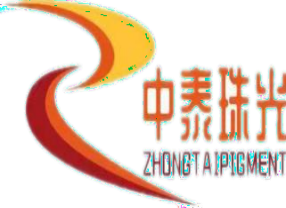 Coloron Pigment(Code:RH853）Zhongshan Zhongtai Pigment Co.,LtdWebsite: http://www.zsztyl.com	E-mail: zhongtaiyanliao@163.comAssaySpec. ValuesTest MethodCalcium Aluminum Borosilicate 74.0-75.0% CRTM-51Ag 25.0-26.0%CRTM-48Particle Size40-220 µmCRTM-42PH Value4.0-11.0CRTM-45Density:2.8-3.4g/cm3CRTM-47Oil absorption50-80g/100gCRTM-46